111 Aug3rd Sep17 clsPersonal and social lifeSelf, family, personal relationships and Identification :RelationshipsIdentifying and describing family membersDescribing routine activitiesSelf, family, personal Relationship, Pets28th Sep01st Oct17 clsThe world around usHome town and local area:Home town and geographical surroundingsPublic servicesDescribing placesHome and localityDirections /Finding the way Places & signsWeatherGrammar : Hace+ weather expressionsHay, tener, ser and estar differencesAlgo, nada, algun,ningun,etcStudents should be able to describe cities with the places in town, food and languages They should be able to give directions and locate places in a town36th Oct17 Oct10 clsDaily routine From Monday until Friday In houseIn the schoolIn the place of workThe weekendSocial Interaction: greetings, manners in the tableLearn reflexive verbs Vocabulary of daily routine and activitiesDifference in daily routine activities during the week and weekendsLearn social etiquettes of eating )420th Oct21st Nov23 clsHealth, food and fitness :Menu, recipes and cookingIllness and InjuryParts of the bodySports/yogaHealth and emergencyAilments and remediesFirst aidTalking about the body Describing health conditions and medical treatmentsHealth and FitnessStaying healthyLifestyle choicesGrammar :Present tense for sentirse, doler, Estar and tener expressionsother regular and irregular verbs that will be used in the unit.Preterito perfectoDiscussing food and menusMaking requests and expressing opinionsRole play :Ordering food in a restaurantStudents should be able to :Express feelings of wellbeing and the opposite. Physical symptoms and what to do when not feeling well.(medicines and remedies)Do role plays on health issues with doctors, talk about health and life styleDebate about today’s Lifestyle55th Nov22th Nov15 clsShoppingGrammar : Gustar verb (reciprocal verbs)Review of preferir and costarBasic direct and indirect object pronounCuanto cuesta ?Students do role plays on shoppingReading comprehension on shoppingLearn to make shopping lists628th Jan23rd Feb 18 clsLeisure, entertainments, invitations Eating out, invitationsHobbies and interests Blogs/Internet/Mobiles Sports, music and movies and artGrammar: preterito indefinido, ir+ a+ verb;Tener que+ verbStudents learn to accept and reject invitationsStudents learn to make plans for the weekendStudents talk about their likes and dislikes of music, movies, sports and hobbiesTalking about different genres of movies in Hispanic countriesTalk about likes and dislikesFamous hispanic actors and directors Talking about different genres of music in Hispanic countriesTalk about likes and dislikesFamous hispanic musicians and singers724th Feb10th Mar11 clsFestivals and celebrationsDescribe celebrations in Hispanic countries and compare them to Indian festivals811th Mar 24th Apr 26 clsTravel, tourism and accommodation Tourism at home and abroad:Holiday travel and transport Life in Spanish-speaking countries Directions and locationsPublic facilities and locationsAt the airport/shipyardGrammar : InterrogativesImperativesForm of address (tu and ud)Modes of transport, time numbersHace+ weather expressionsQuerer, quisieraInterrogative pronounsFuture tense AdjectivesAdverbs of degreePreterite tenseTravel and tourism; holidaysMaking travel arrangementsAsking about and discussing itinerariesDescribing and getting hotel and facilitiesExchange information about accommodation including availability, when for how long, requirement, cost acceptability, rules and regulations, mealtimesWriting formal letter for hotel room reservationAsking and giving directionsTalking about the futureExchange information about the location of a place and of facilities such as bus stops, toilets, platformsUnderstand simple signs, announcements and notices in street, in shops, stores, supermarketsObtain and understand information from maps, street plans and timetablesBuy tickets for travelExchange information about a journey, travel time927th Apr20th May19 classes The world of workContinuing education- Education and workMy institute and subjectsFurther education and trainingLink between school and training or higher educationCourses to follow after IGCSECourses and qualifications requiredTraining suitable for particular jobsCareers and employment:Future career plansPossible employmentInterviewLanguage and communication in the workPlace: Communication Language at workJob advertisementsJob applications & CVPart-time jobsWork Experience and job placements Grammar :future tenseConditional tenseRecap of school vocab and associate topicsStudents will be taught and discuss the difference between ‘la education y los estudios’Students will look at subjects and career paths available in the Spanish and English Education systemsStudents will have the opportunity to discuss traditional roles and the importance of parents in their schoolingStudents will revise and use vocabulary relating to technology and refer to its use in their school lifeStudents will look at the importance of new technology in their educationStudents will discuss and road about increasing levels of violence in classrooms and schoolStudents will discuss and debate the advantages and disadvantages of single sex schools in preparation for their next writing task.Students will look at format of informal letters to help them prepare their writing taskLife eventsChildhood memoriesDescription and narration in the past ; comparison of preterit and imperfectFamous People /CelebritiesWriting biographies Grammar :Preterite and imperfectStudents  learn to write biographies using both preterite and imperfectRecounting childhood eventsStating facts in the present and in the pastGiving opinionsStudent will be able to compare the difference between preterite and imperfect tenses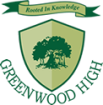 